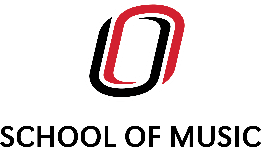 Recital Hearing FormSTUDENT NAME:	DATE OF RECITAL:		TIME:	Hearing Approved?        □ YES 	        □ NO		RECITAL COMMITTEE CHAIR INITIALS______________Program Approved?       □ YES 	        □ NO		RECITAL COMMITTEE CHAIR INITIALS______________STAGE MANAGER (student arranged by performer):	RECITAL COMMITTEE CHAIR SIGNATURE:	KEYBOARD INSTRUMENTS:□ Recital Hall - Steinway         □ Concert Hall – Yamaha or Steinway         □ Harpsichord          □ OrganAre you a piano performance major?        □ YES 	        □ NOIf not, and the Steinway is requested for the Concert Hall, is UNO piano faculty collaborating?    □ YES      □ NOIn the event the answer to the above questions is “NO” and you are still requesting the Steinway for the Concert Hall, please receive approval from Dr. Kristin Taylor, keyboard area coordinator.“I approve the above student to use the Steinway D in the Concert Hall for their recital.”DR. KRISTIN TAYLOR SIGNATURE: _________________________________________________RETURN THIS COMPLETED FORM TO JEN KALVODA, OPERATIONS ASSISTANT IN OFFICE 212 IMMEDIATELY FOLLOWING THE RECITAL HEARINGIF YOU DO NOT RETURN THIS FORM, YOU CANNOT GIVE YOUR RECITALIF ANYTHING OTHER THAN STANDARD STEREO RECORDING IS REQUIRED, PLEASE CONTACT ZACH LOVITCH, MUSIC TECHNOLOGY MANAGER, AT 402-554-6071 OR ZLOVITCH@UNOMAHA.EDU.